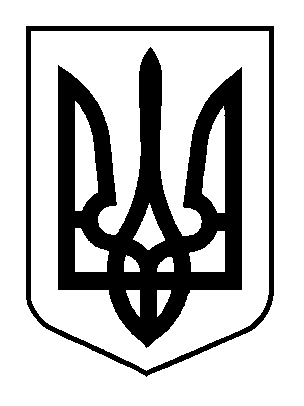 ЛОЗIВСЬКА МIСЬКА РАДАХАРКIВСЬКОЇ ОБЛАСТILXVIII    СЕСIЯ    VІI    СКЛИКАННЯ                                              Р I Ш Е Н Н Я  від 31 травня 2019 року						            №  Про затвердження   Положення про «Цільовий фонд Лозівської міської об’єднаної територіальної громади»Керуючись ст. 25 Закону України «Про місцеве самоврядування в Україні», ст. 69-1 Бюджетного кодексу України, міська рада В И Р І Ш И Л А :1. Затвердити Положення про «Цільовий фонд Лозівської міської об’єднаної територіальної громади», що додається.2. Контроль за виконанням цього рішення покласти на постійну комісію  з питань бюджету та залучення інвестицій (Загребельний Д.Ю.).Міський голова							С.В.ЗЕЛЕНСЬКИЙГранкін, 2-56-15							О.М.Жидков									Т.С.Мосенцева									О.С.СтепановаДодаток до рішення міської ради від 31.05.2019 № ___Положення про «Цільовий фонд Лозівської міської об’єднаної територіальної громади»1. Цільовий фонд Лозівської міської об’єднаної територіальної громади (далі – цільовий фонд) утворюється на підставі рішення міської ради відповідно до статті 25 Закону України «Про місцеве самоврядування в Україні», статті 69-1 Бюджетного кодексу України та є складовою частиною фінансових ресурсів місцевого самоврядування.2. Цільовий фонд формується за рахунок:- дольової участі підприємств в комплексному економічному і соціальному розвитку Лозівської міської об’єднаної територіальної громади (далі – Лозівська ОТГ), соціальної та інженерно-транспортної інфраструктури Лозівської ОТГ;- благодійних внесків, грантів та дарунків підприємств, організацій, фізичних осіб і в тому числі внесків спонсорів та меценатів;- коштів на виконання окремих цільових доручень від підприємств, організацій та фізичних осіб;- інших джерел надходжень, які не заборонені чинним законодавством.3. Угоди соціального партнерства на розвиток соціально-економічної та інженерно-транспортної інфраструктури Лозівської ОТГ укладає міський голова, який діє від імені Лозівської міської ради Харківської області.4. Пріоритетними напрямами використання цільового фонду є:- будівництво, реконструкція, переобладнання, перепрофілювання, капітальний та поточний ремонт закладів охорони здоров’я, освіти, культури, соціального захисту, фізичної культури і спорту, об’єктів житлово-комунального господарства, органів місцевого самоврядування Лозівської ОТГ;- розроблення проектної, містобудівної та планувальної документації;- впровадження  проектів енергоефективності та енергозбереження;- розвиток соціальної, економічної, інженерно-транспортної інфраструктури Лозівської ОТГ;- будівництво, реконструкція, ремонт та утримання доріг місцевого значення, вулиць і доріг комунальної власності у населених пунктах;- будівництво, реконструкцію, капітальний ремонт об’єктів водопостачання та водовідведення, теплопостачання, об’єктів поводження з відходами;- благоустрій населених пунктів;- придбання транспортних засобів, спецтехніки, комплектувальних виробів, матеріалів та обладнання для оновлення матеріально-технічної бази закладів, установ та комунальних підприємств міської ради;- інші заходи щодо об’єктів комунальної форми власності, які є важливими для посилення спроможності територіальної громади.5. Кошти цільового фонду зараховуються на спеціальний фонд міського бюджету.6. Використання коштів цільового фонду здійснюється за рішенням Лозівської міської ради.7. Надходження на використання коштів цільового фонду затверджується при затвердженні звіту по виконанню міського бюджету.8. Контроль за використанням коштів цільового фонду покласти на постійну комісії з питань бюджету та залучення інвестицій.Секретар міської ради 						           С.О.КобаГранкін, 2-56-15